DEFY CLASSICدِفاي كلاسيكبوّابةٌ نحو مستقبل صناعة الساعاتبدأ كل شيء مع ساعة Defy El Primero 21، الساعة ذات الكرونوغراف الثوري الذي بإمكانه قياس فواصل الوقت بدقة جزء من مئة من الثانية. بعد ذلك جاءت ساعة Defy Lab الأولى، وهي الساعة الميكانيكية الأكثر دقةً في العالم، وتميّزت بعنصر التوازن المتذبذب (ميزان الساعة) الذي لم يسبق له مثيل. أما اليوم فهناك شيءٌ ما يدور في زينيت حيث يمكن التعبير عن مستقبل صناعة الساعات بكلمة من أربعة أحرف: Defy – دِفاي، وهي اسمٌ لمجموعة ساعات حديثة تتضمن مستوياتٍ مختلفة من التركيبات الساعاتية المعقدة والمتطورة، وتمثل بوابةً في هذا الكون المستقبلي من صناعة الساعات، فالكاريزما والحضور الغامر يشعان من Defy Classic عبر هيكلها ذي القطر 41 مم المصنوع من التيتانيوم الذي يؤطر ميناءها النجمي، إلى جانب السوار المعدني والحزام المشغول من الجلد أو المطاط كخيارٍ آخر.في العام 2017، قامت زينيت بصياغة الفصل الأول من صناعة الساعات في المستقبل من خلال إطلاقها Defy El Primero 21 وهي ساعةٌ استثنائية ذات كرونوغراف يقيس الوقت بدقة جزء من مئة من الثانية – والجيل الأول من ساعة Defy Lab وهي الساعة الميكانيكية الأدق في العالم وذلك بفضل عنصر التوازن المتذبذب (ميزان الساعة) الكامن فيها والمصنوع من السيليكون أحادي التبلور. والآن تم الارتقاء بساعة Defy وهويتها المستقبلية لتكون مجموعة متكاملةً تتضمن درجاتٍ متفاوتة من التعقيد الساعاتي الميكانيكي بدءاً من Defy Classic الجديدة وهي ساعة ذات عقاربٍ ثلاثة وتشير إلى التاريخ أيضاً، صُنِعَ هيكلها من التيتانيوم فائق الخِفّة، جاءت الحركة مُخرّمة ومعالجة لتكون باللون الأسود، أم ميناؤها فنجمي الشكل، وبظله الأزرق يعكس اللون الأصلي للمجموعة، وتبدو الأناقة في أبهى صورها تنبعث من ساعة زينيت هذه وتنطلق نحو أبعادٍ جديدة.تشكيلٌ نجميتنبض هذه الساعات بالحياة بفضل حركاتٍ هي بامتياز أيقوناتٌ في الدقة والأداء، ومع ساعة Defy Classic ترسم مجموعة Defy أناقةً ولمسة الطابع الرياضي، فالإشارة إلى الساعات والدقائق، والثواني بواسطة عقربٍ مركزي بالإضافة إلى التاريخ، وهي وظائفها الأساسية، تعتبر جوهر جماليات Defy. عقاربٌ كبيرة لامعة من طراز الهراوة للإشارة إلى الساعات والدقائق، وعقربٌ نحيل للإشارة إلى الثواني تُشكل النجمة الرمز الثقل الموازن فيه، وتطوف هذه العقارب على الفروع الخمسة الأنيقة التي تُشكل الميناء المُخرّم وتستحضر إلى الناظر رمز زينيت. تتخلل الحلقة ذات اللون الأزرق التي تمثل مسار الدقائق، علامات الساعات مشطوفة الأوجه التي تم تركيبها عليها، وتُبرِزُ هذه الحلقة بشكل أكبر الميكانيكية المُخرّمة وتُعزز من أناقتها والتشطيبات التزيينية المعاصرة عليها. وفي إيماءةٍ إلى الأصول الأسطورية لهذه المجموعة، هذه هي نفس اللمسة اللونية التي تميّز سالفتها ذائعة الصيت El Primero من العام 1969. وعند هذا الحد تتوقف الإشارات إلى الماضي لتعلن DEFY عن دفعها لصناعة الساعات بقوةٍ وثبات نحو عالم المستقبل.إزاحة الستار عن إيليت - Eliteتنبض داخل هيكل التيتانيوم حركة زينيت المصنوعة ضمن الدار، وهي الحركة الأوتوماتيكية الشهيرة كاليبر Elite 670 الأساس وقد أعيدت قراءتها وتفسيرها وفق نهج DEFY. إنها المرةُ الأولى على الإطلاق التي يُجَهّز بها هذا "المُحرك" الدقيق بعتلةٍ شوكية وعجلة انفلات الطاقة مصنوعتان من السيليكون، وتنكشفان للعيان بفضل أعمال التخريم الحديثة والدقيقة. لقد تمت معالجة هذه الحركة لتزدهي بلونها الأسود وتم تشكيلها بطريقةٍ خاصة، ويعلوها قرص التاريخ المُخرّم مما يتيح قراءة التاريخ على خلفية بيضاء عند موقع الساعة 6، أما التردد في هذه الحركة فهو 4 هرتز، ويبلغ احتياطي الطاقة فيها 50 ساعة من التشغيل الذاتي.سوار هذه الساعة يمكن أن يكون معدنياً مدمجاً يتألف من وصلاتٍ تمنحه المرونة، أو من المطاط المغطى بطبقة من جلد التمساح، أو من المطاط فقط، وذلك سببٌ إضافي يجعل من Defy Classic تشع بمزيجٍ من التميّز والحداثة.ولعشاق الكلاسيكية المعاصرة، تأتي هذه الساعة، التي تعج بالأناقة والطابع الحضري والتي تروق للجميع، بنسخة يكون فيها الميناء مغلقاً غير مُخرّم وبتزيينٍ شمسي باللون الأزرق، مع نافذة لقراءة التاريخ عند موقع الساعة 3، مترافقةً مع نفس الخيارات من ناحية السوار/ الحزام في الموديل المُخرّم.DEFY CLASSIC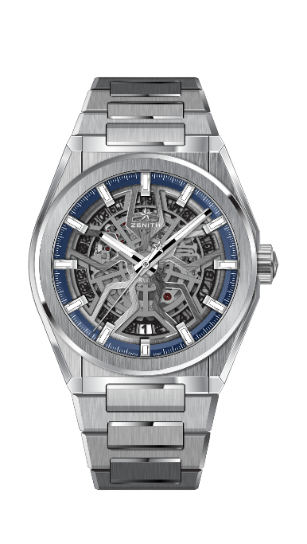 المواصفات التقنيةالرقم المرجعي: 95.9000.670/78.M9000المعالم الرئيسيةحركة إيليت Elite المخرمة الجديدةهيكل من التيتانيوم بالصقل الخطي الناعم، قطر 41 ممعجلة انفلات الطاقة والعتلة الشوكية من السيليكونالحركةElite 670 SK ، أوتوماتيككاليبر11 ½```  خط  (القطر: 25.60 مم)سماكة الحركة: 3.88 ممعدد المُكوّنات: 187عدد الأحجار الكريمة: 27تردد عنصر التوازن: 28,800 هزة في الساعة (4 هرتز)احتياطي الطاقة: الحد الأدنى المضمون 48 ساعةالتزيينات والتشطيبات الختامية: كتلة خاصة للتعبئة الأوتوماتيكية (روتور) بصقلٍ ساتاني خطي ناعمالوظائفالساعات والدقائق بعقارب مركزيةالثواني بعقربٍ مركزينافذة التاريخ في موقع الساعة 6هيكل الساعة، الميناء والعقاربالقطر: 41 ممقطر فتحة الميناء: 32.50 ممالسماكة: 10.75 ممالزجاجة: مقببة، من الكريستال السافيري، مع معالجة بطبقة مضادة للانعكاسات والتوهجات الضوئية على الوجهينالغطاء الخلفي: شفاف، من الكريستال السافيريمادة الصنع: تيتانيوم بإنهاء خطي ناعم مُطفأمقاومة الماء: 10 ضغط جويالميناء: مُخرّم علامات الساعات: مطلية بالروديوم، مشطوفة الأوجه مع طبقة من مادة سوبرلومينوفا SLN C1العقارب: مطلية بالروديوم، مشطوفة الأوجه، مع طبقة سوبرلومينوفا SLN C1السوار والمشبكالرقم المرجعي للسوار: 27.95.9000.670الوصف: سوار من التيتانيوم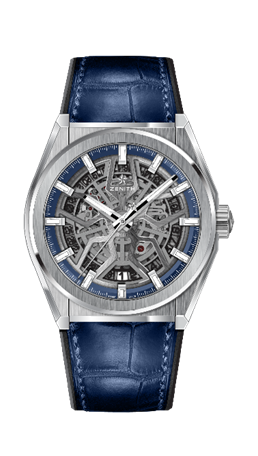 DEFY CLASSICالمواصفات التقنيةالرقم المرجعي: 95.9000.670/78.R584المعالم الرئيسيةحركة إيليت Elite المخرمة الجديدةهيكل من التيتانيوم بالصقل الخطي الناعم، قطر 41 ممعجلة انفلات الطاقة والعتلة الشوكية من السيليكونالحركةElite 670 SK ، أوتوماتيككاليبر11 ½```  خط  (القطر: 25.60 مم)سماكة الحركة: 3.88 ممعدد المُكوّنات: 187عدد الأحجار الكريمة: 27تردد عنصر التوازن: 28,800 هزة في الساعة (4 هرتز)احتياطي الطاقة: الحد الأدنى المضمون 48 ساعةالتزيينات والتشطيبات الختامية: كتلة خاصة للتعبئة الأوتوماتيكية (روتور) بصقلٍ ساتاني خطي ناعمالوظائفالساعات والدقائق بعقارب مركزيةالثواني بعقربٍ مركزينافذة التاريخ في موقع الساعة 6هيكل الساعة، الميناء والعقاربالقطر: 41 ممقطر فتحة الميناء: 32.50 ممالسماكة: 10.75 ممالزجاجة: مقببة، من الكريستال السافيري، مع معالجة بطبقة مضادة للانعكاسات والتوهجات الضوئية على الوجهينالغطاء الخلفي: شفاف، من الكريستال السافيريمادة الصنع: تيتانيوم بإنهاء خطي ناعم مُطفأمقاومة الماء: 10 ضغط جويالميناء: مُخرّم علامات الساعات: مطلية بالروديوم، مشطوفة الأوجه مع طبقة من مادة سوبرلومينوفا SLN C1 العقارب: مطلية بالروديوم، مشطوفة الأوجه، مع طبقة سوبرلومينوفا SLN C1الحزام والمشبكالرقم المرجعي للحزام: 27.00.2218.584الوصف: مطاط باللون الأسود، مع طبقة من جلد التمساح باللون الأزرقالرقم المرجعي للمشبك: 27.95.0018.930الوصف: الطراز المطوي المزدوج، تيتانيوم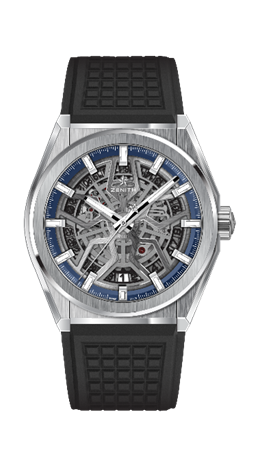 DEFY CLASSICالمواصفات التقنيةالرقم المرجعي: 95.9000.670/78.R782المعالم الرئيسيةحركة إيليت Elite المخرمة الجديدةهيكل من التيتانيوم بالصقل الخطي الناعم، قطر 41 ممعجلة انفلات الطاقة والعتلة الشوكية من السيليكونالحركةElite 670 SK ، أوتوماتيككاليبر11 ½```  خط  (القطر: 25.60 مم)سماكة الحركة: 3.88 ممعدد المُكوّنات: 187عدد الأحجار الكريمة: 27تردد عنصر التوازن: 28,800 هزة في الساعة (4 هرتز)احتياطي الطاقة: الحد الأدنى المضمون 48 ساعةالتزيينات والتشطيبات الختامية: كتلة خاصة للتعبئة الأوتوماتيكية (روتور) بصقلٍ ساتاني خطي ناعمالوظائفالساعات والدقائق بعقارب مركزيةالثواني بعقربٍ مركزينافذة التاريخ في موقع الساعة 6هيكل الساعة، الميناء والعقاربالقطر: 41 ممقطر فتحة الميناء: 32.50 ممالسماكة: 10.75 ممالزجاجة: مقببة، من الكريستال السافيري، مع معالجة بطبقة مضادة للانعكاسات والتوهجات الضوئية على الوجهينالغطاء الخلفي: شفاف، من الكريستال السافيريمادة الصنع: تيتانيوم بإنهاء خطي ناعم مُطفأمقاومة الماء: 10 ضغط جويالميناء: مُخرّم علامات الساعات: مطلية بالروديوم، مشطوفة الأوجه مع طبقة من مادة سوبرلومينوفا SLN C1العقارب: مطلية بالروديوم، مشطوفة الأوجه، مع طبقة سوبرلومينوفا SLN C1الحزام والمشبكالرقم المرجعي للحزام: 27.00.2218. 782الوصف: مطاط باللون الأسودالرقم المرجعي للمشبك: 27.95.0018.930الوصف: الطراز المطوي المزدوج، تيتانيوم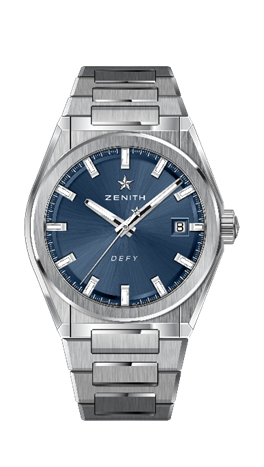 DEFY CLASSICالمواصفات التقنيةالرقم المرجعي: 95.9000.670/51.M9000المعالم الرئيسيةحركة إيليت Elite المخرمة الجديدةهيكل من التيتانيوم بالصقل الخطي الناعم، قطر 41 ممعجلة انفلات الطاقة والعتلة الشوكية من السيليكونالحركةElite 670 SK ، أوتوماتيككاليبر11 ½```  خط  (القطر: 25.60 مم)سماكة الحركة: 3.88 ممعدد المُكوّنات: 187عدد الأحجار الكريمة: 27تردد عنصر التوازن: 28,800 هزة في الساعة (4 هرتز)احتياطي الطاقة: الحد الأدنى المضمون 48 ساعةالتزيينات والتشطيبات الختامية: كتلة خاصة للتعبئة الأوتوماتيكية (روتور) بصقلٍ ساتاني خطي ناعمالوظائفالساعات والدقائق بعقارب مركزيةالثواني بعقربٍ مركزينافذة التاريخ في موقع الساعة 3هيكل الساعة، الميناء والعقاربالقطر: 41 ممقطر فتحة الميناء: 32.50 ممالسماكة: 10.75 ممالزجاجة: مقببة، من الكريستال السافيري، مع معالجة بطبقة مضادة للانعكاسات والتوهجات الضوئية على الوجهينالغطاء الخلفي: شفاف، من الكريستال السافيريمادة الصنع: تيتانيوم بإنهاء خطي ناعم مُطفأمقاومة الماء: 10 ضغط جويالميناء: أزرق، تزيين بنمط شمسي علامات الساعات: مطلية بالروديوم، مشطوفة الأوجه مع طبقة من مادة سوبرلومينوفا SLN C1العقارب: مطلية بالروديوم، مشطوفة الأوجه، مع طبقة سوبرلومينوفا SLN C1السوار والمشبكالرقم المرجعي للسوار: 27.95.9000.670الوصف: سوار من التيتانيوم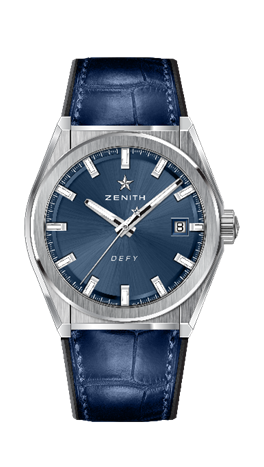 DEFY CLASSICالمواصفات التقنيةالرقم المرجعي: 95.9000.670/51.R584المعالم الرئيسيةحركة إيليت Elite المخرمة الجديدةهيكل من التيتانيوم بالصقل الخطي الناعم، قطر 41 ممعجلة انفلات الطاقة والعتلة الشوكية من السيليكونالحركةElite 670 SK ، أوتوماتيككاليبر11 ½```  خط  (القطر: 25.60 مم)سماكة الحركة: 3.88 ممعدد المُكوّنات: 187عدد الأحجار الكريمة: 27تردد عنصر التوازن: 28,800 هزة في الساعة (4 هرتز)احتياطي الطاقة: الحد الأدنى المضمون 48 ساعةالتزيينات والتشطيبات الختامية: كتلة خاصة للتعبئة الأوتوماتيكية (روتور) بصقلٍ ساتاني خطي ناعمالوظائفالساعات والدقائق بعقارب مركزيةالثواني بعقربٍ مركزينافذة التاريخ في موقع الساعة 3هيكل الساعة، الميناء والعقاربالقطر: 41 ممقطر فتحة الميناء: 32.50 ممالسماكة: 10.75 ممالزجاجة: مقببة، من الكريستال السافيري، مع معالجة بطبقة مضادة للانعكاسات والتوهجات الضوئية على الوجهينالغطاء الخلفي: شفاف، من الكريستال السافيريمادة الصنع: تيتانيوم بإنهاء خطي ناعم مُطفأمقاومة الماء: 10 ضغط جويالميناء: أزرق، تزيين بنمط شمسي علامات الساعات: مطلية بالروديوم، مشطوفة الأوجه مع طبقة من مادة سوبرلومينوفا SLN C1العقارب: مطلية بالروديوم، مشطوفة الأوجه، مع طبقة سوبرلومينوفا SLN C1الحزام والمشبكالرقم المرجعي للحزام: 27.00.2218. 584الوصف: مطاط باللون الأسود، مع طبقة من جلد التمساح باللون الأزرقالرقم المرجعي للمشبك: 27.95.0018.930الوصف: الطراز المطوي المزدوج، تيتانيوم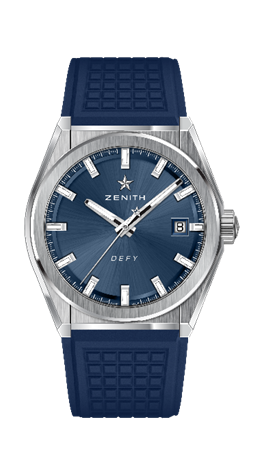 DEFY CLASSICالمواصفات التقنيةالرقم المرجعي: 95.9000.670/51. R790المعالم الرئيسيةحركة إيليت Elite المخرمة الجديدة هيكل من التيتانيوم بالصقل الخطي الناعم، قطر 41 ممعجلة انفلات الطاقة والعتلة الشوكية من السيليكونالحركةElite 670 SK ، أوتوماتيككاليبر11 ½```  خط  (القطر: 25.60 مم)سماكة الحركة: 3.88 ممعدد المُكوّنات: 187عدد الأحجار الكريمة: 27تردد عنصر التوازن: 28,800 هزة في الساعة (4 هرتز)احتياطي الطاقة: الحد الأدنى المضمون 48 ساعةالتزيينات والتشطيبات الختامية: كتلة خاصة للتعبئة الأوتوماتيكية (روتور) بصقلٍ ساتاني خطي ناعمالوظائفالساعات والدقائق بعقارب مركزيةالثواني بعقربٍ مركزينافذة التاريخ في موقع الساعة 3هيكل الساعة، الميناء والعقاربالقطر: 41 ممقطر فتحة الميناء: 32.50 ممالسماكة: 10.75 ممالزجاجة: مقببة، من الكريستال السافيري، مع معالجة بطبقة مضادة للانعكاسات والتوهجات الضوئية على الوجهينالغطاء الخلفي: شفاف، من الكريستال السافيريمادة الصنع: تيتانيوم بإنهاء خطي ناعم مُطفأمقاومة الماء: 10 ضغط جويالميناء: أزرق، تزيين بنمط شمسي علامات الساعات: مطلية بالروديوم، مشطوفة الأوجه مع طبقة من مادة سوبرلومينوفا SLN C1العقارب: مطلية بالروديوم، مشطوفة الأوجه، مع طبقة سوبرلومينوفا SLN C1الحزام والمشبكالرقم المرجعي للحزام: 27.00.2218. 790الوصف: مطاط باللون الأزرقالرقم المرجعي للمشبك: 27.95.0018.930الوصف: الطراز المطوي المزدوج، تيتانيوم